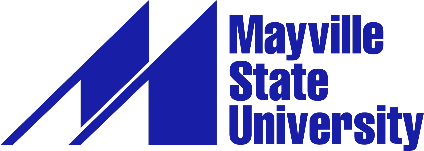         Division of NursingGuidelines for Out-Of-State MSN Student Practicum ExperiencesDepending on the MSN track or nursing graduate certificate program that you are choosing to pursue, student practicum experiences for the Nurse Educator track will occur in NURS 640 and NURS 650 (certificate program choose one) and student practicum experiences for the Leadership and Management track will occur in NURS 645 and NURS 655 (certificate program choose one).  These course offerings are noted in the course rotation schedule for the track you are choosing.  Because of the additional requirements of a practicum course, it is necessary to establish practicum agency contracts early in a student’s enrollment.  Therefore, students outside the states of North Dakota and Minnesota must complete page 3 of this document prior to program acceptance to determine if practicum placement will be possible in the student’s state of residence.  In addition, contracts with practicum agencies must be secured, and it may take several months for this to happen, so students are required to identify a practicum agency well before the semester start of a student practicum experience.  Students will not be allowed to register for student practicum courses until a practicum agency is identified and a contract with Mayville State University is in place.  Practicum placement preference is dependent on the MSN track.  For the Nurse Educator track, a practicum experience is planned for an industry setting and for an academic setting (for certificate program choose one). For the Leadership and Management track, practicum experience is planned within an acute care setting and one experience will take place in a non-acute care setting (for certificate program choose one).  Other sites may be appropriate and should be discussed with the MSN Coordinator. The practicum experience will be set up with an agency as close to the student’s place of residence as possible, depending upon the specific board of nursing regulations in that state, and availability of practicum placement sites.  For the Nurse Educator track, NURS 640 and NURS 650 each require 100 hours of precepted practicum experience, completed within a specific 10-week block (for certificate program choose one).  For the Leadership and Management track, NURS 645 and NURS 655 each require 100 hours of precepted practicum experience, completed within a specific 10-week block (for certificate program choose one).  For each practicum experience know that 50 of these hours will be direct hours and 50 hours will be indirect. An additional consideration is that most of these hours will take place during business hours, completed between 9 am and 5 pm on Monday through Friday.  As a result, students must plan their schedules accordingly.  Mayville State University may not be able to accommodate clinical experiences in some states due to specific state board of nursing regulations.  Clinical placements in the states of North Dakota and Minnesota do not need additional clearance (students in Minnesota are approved for placement based upon an established state-to-state agreement).  Applicants in other states should contact their State Board of Nursing requesting completion of the Mayville State University MSN Practicum Approval Form.  Once the form is received, Mayville State University nursing faculty will then identify an appropriate placement and make the necessary arrangements.  NURS 640: Nurse Educator Practicum I (Course Overview)Within this practicum experience, the student will synthesize and integrate didactic learning, promote innovative thinking, and test new potential solutions to clinical/practice or system issues. In addition, the student will master patient care delivery skills, system assessment and intervention skills, and will understand organizational dynamics under the mentorship of a nurse preceptor. (Prerequisites: NURS 550: Theories and Concepts for Advanced Nursing Practice, NURS 610: Foundations and Teaching Strategies for Nursing Education, NURS 620: Curriculum Development in Nursing Education).NURS 650: Nurse Educator Practicum II (Course Overview)Within this course, the student will integrate cognitive learning with the affective and psychomotor domains of nursing practice to acquire competence with new knowledge and skills. The student will design educational offerings based on identified learning outcomes and apply best practices regarding instruction and evaluation for culturally diverse learners under the mentorship of a preceptor. (Prerequisites: NURS 550: Theories and Concepts for Advanced Nursing Practice, NURS 610: Foundations and Teaching Strategies for Nursing Education, NURS 620: Curriculum Development in Nursing Education. Co-requisite: NURS 630: Assessment and Evaluation in Nursing Education).NURS 645: Nursing Leadership & Management Practicum I (Course Overview)Within this practicum experience, the student will synthesize and integrate didactic learning, promote innovative thinking, and test new potential solutions to clinical/practice or system issues. In addition, the student will master patient care delivery skills, system assessment and intervention skills, and will understand organizational dynamics under the mentorship of a nurse preceptor. (Prerequisites: NURS 540: Contemporary Issues in Health Care, NURS 510: Informatics and Health Care Technologies, NURS 610: Foundations of Effective Leadership & Intercollaborative Teamwork, and NURS 635: Optimizing the Complex Health Care System).NURS 655: Nursing Leadership & Management Practicum II (Course Overview)Within this practicum experience, the student will synthesize and integrate didactic learning, promote innovative thinking, and test new potential solutions to clinical/practice or system issues. In addition, the student will master patient care delivery skills, system assessment and intervention skills, and will understand organizational dynamics under the mentorship of a nurse preceptor. (Prerequisites: NURS 540: Contemporary Issues in Health Care, NURS 510: Informatics and Health Care Technologies, NURS 610: Foundations of Effective Leadership & Intercollaborative Teamwork, and NURS 635: Optimizing the Complex Health Care System).Mayville State University MSN Practicum Experience Approval Form (States other than ND and MN)This Section to be completed by student prior to sending to the Board of Nursing.	Name of student requesting form:                     	Student’s daytime phone number:  	Student email or address:  This Section to be completed by The Board of Nursing for the State of Mayville State University offers an online program for students pursuing their MSN degree and who are licensed as registered nurses in their respective state. Requirements for completion of their MSN degree includes a practicum experience(s).  In order to assure that any student we admit will be allowed to complete their practicum experience in an area close to their home, we ask that you answer the following questions.1.  Does your state allow out of state nursing programs to offer online courses with a practicum component which would occur within your state? If so, do you require course instructors to hold RN licensure in your state?  2.  Do you require onsite Mayville State University practicum faculty supervision or is an onsite agency preceptor acceptable?  3.  Do you require Mayville State University practicum faculty, who supervise the clinical experience, to be licensed in your state?  4.  Are there any other restrictions that we need to be aware of?  5.  Are there any other agencies that need to approve this request?  6.  Any additional comments:  Electronic Signature of Board of Nursing official completing form:  Please direct any questions and/or return the completed form toJanell JuelichMSN Clinical CoordinatorMayville State University330 3rd Street NEMayville, ND  58257-1299Phone: (701)788-5284Janell.juelich@mayvillestate.edu